                                                                T.C.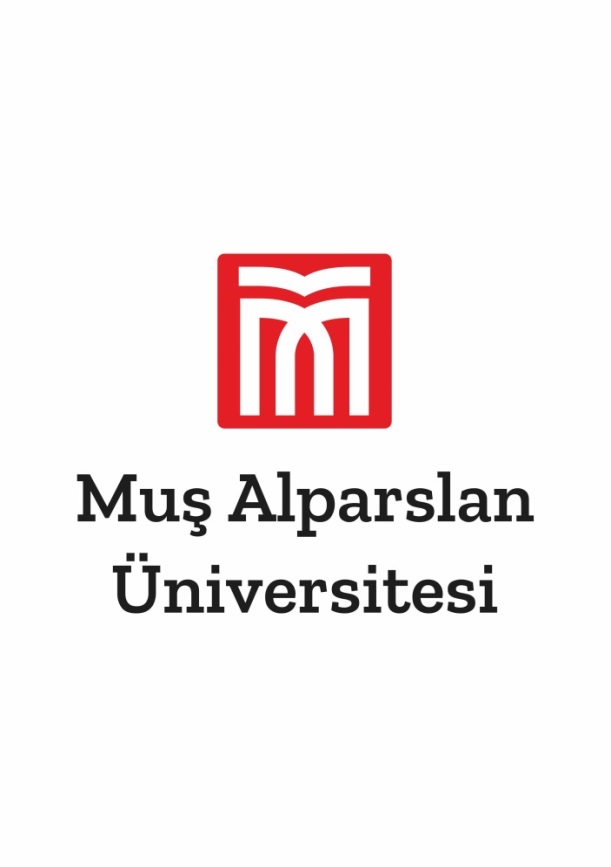                                       MUŞ ALPARSLAN ÜNİVERSİTESİ Teknik Bilimler Meslek Yüksekokulu Müdürlüğü            ……………………….Bölüm Başkanlığına             Bölümünüz kadrosunda ………………… olarak görev yapmaktayım. ……………………………………………………………………………………………………………………………………………………………………………………………………………………………………………………………………………………………………………………………………………………………………………………………………….. ;              Gereğini bilgilerinize arz ederim.   ... /…/20..  	Adı  SoyadıAdres: Muş Alparslan Üniv. Teknik Bilimler MYOCep Tel: ...................................................EKLER:1-…………………. (……… Sayfa)2-…………………. (……… Sayfa)3-…………………. (……… Sayfa) 4-…………………. (……… Sayfa)